Утверждаю 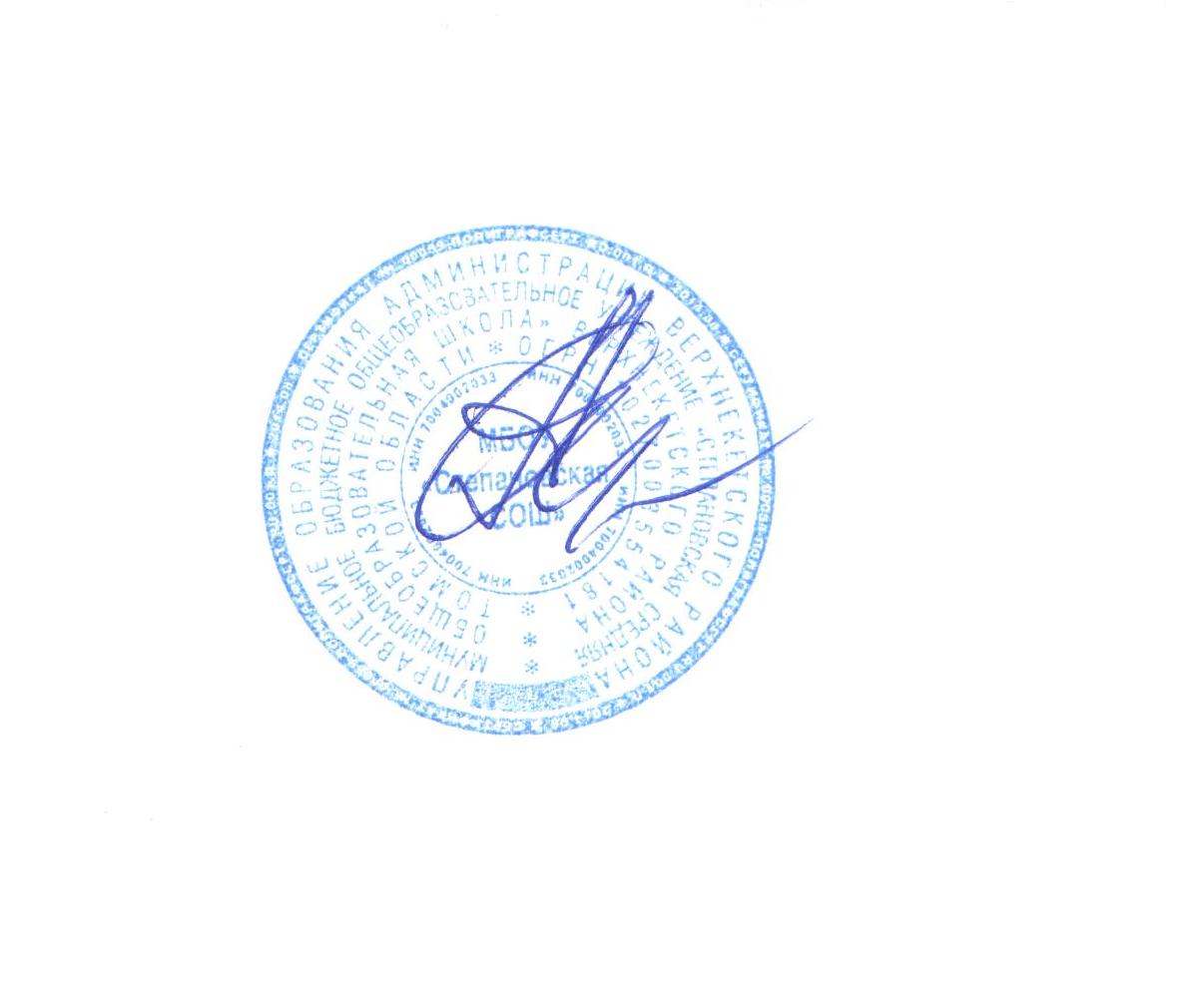 								Директор МБОУ «Степановская СОШ»								__________Андреев А.А. ИНДИВИДУАЛЬНАЯ ПРОГРАММА  КОРРЕКЦИОННО-РАЗВИВАЮЩЕГООБУЧЕНИЯРЕБЁНКА С ОГРАНИЧЕННЫМИ  ВОЗМОЖНОСТЯМИ ЗДОРОВЬЯПРОКОПЕНКО ТАТЬЯНЫ РОМАНОВНЫ04.11.2005 ГОДА РОЖДЕНИЯУчитель – логопедТалаева Т.В.2017-2018КРАТКАЯ ПСИХОЛОГО-ЛОГОПЕДИЧЕСКАЯ ХАРАКТЕРИСТИКАПрокопенко ТатьяныПсихолого-логопедическое обследование показывает:При первичном логопедическом обследовании девочка легко вступила в контакт с логопедом, проявила интерес к предложенной игровой деятельности, не сразу  поняла условие задания. Попросилась играть на электронном столе. Представление о себе чёткие: на имя откликается, различает людей по половым признакам. Общение со взрослыми непринужденное.Девочка моторно не ловка, движения размашисты, некоординированны.Задание на развитие общей моторики выполняет с помощью взрослого.  Объём движений не ограничен. Переключаемость движений медленная. Мелкая моторика рук  развита недостаточно. Таня не очень хорошо понимает речь взрослого, речь протяжная, невнятная. Отмечается  общее недоразвитие речи. Девочка   владеет элементарными способами усвоения общественного опыта, в ориентировочно-познавательной деятельности, действует неуверенно.Работоспособность низкая, внимание неустойчиво, затруднён перевод из кратковременной в долговременную память  Состояние артикуляционного аппарата:  -носогубные складки норма,   - губы:норма   - зубы: мелкие, редкие.  - челюсти: норма.   - прикус: норма  - нёбо: твёрдое-норма     мягкое-норма: ЛОГОПЕДИЧЕСКОЕ ЗАКЛЮЧЕНИЕ: Системное недоразвитие речи легкой степени при умственной отсталости, дислалия.ИНДИВИДУАЛЬНАЯ ПРОГРАММА КОРРЕКЦИОННО-РАЗВИВАЮЩЕГО ОБУЧЕНИЯI часть: условия коррекцииВсем взрослым необходимо соблюдать единые требования в воспитании и обучении ребёнка.1.Укреплять здоровье ребёнка,  чётко соблюдать режим дня. Занятия проводить в первой и второй половине дня, спустя после сна 30 минут. Продолжительность индивидуальных занятий на начальном этапе 10-15 минут, далее увеличивая время до20 минут. В вечернее время родители повторяют задания с ребёнком по просьбе логопеда.2.При системном недоразвитии речи рекомендуется логопедический массаж. Оптимальное время проведения массажа – за некоторое  время до еды.3. При составлении схемы логопедического массажа необходимо соблюдать следующие условия:-Сеанс массажа не должен превышать 15 минут-сеанс массажа можно проводить ежедневно или через день.-При массаже положение ребёнка должно быть максимально удобным и естественным4.Перед артикуляционной гимнастикой, которую рекомендуется выполнять после сеанса массажа, необходимо выполнить 1-2 упражнения для развития речевого дыхания. Упражнения выполняются, как в положении сидя, так и в положении стоя. Достаточно 3-5 повторений.5.При выполнении артикуляционной гимнастики необходимо соблюдать определённую последовательность - от простых упражнений к более сложным. На начальном этапе упражнения выполняются в медленном темпе, перед зеркалом. Количество повторов каждого упражнения от 2 до 10-15 раз.Главное, чтобы упражнения выполнялись правильно.Подбор материала: Игровой и дидактический материал должен соответствовать возрастным особенностям и уровню речевого развития ребёнка, задачам коррекционно – развивающего обучения.II часть Содержание  коррекционно – развивающего обучения.				ЦЕЛЬ:Развитие неречевых психических функций:-слухового восприятия,  внимания, памяти,-зрительного восприятия, внимания, памяти,-психомоторики: общей, ручной, пальчиковой, мимической;-памяти: слуховой, зрительной, моторной;-невербального мышленияПроведение логопедического массажа.Работа над дыхательно – голосовой функцией  и просодическими сторонами речи.Проведение пассивной артикуляционной гимнастики.Развитие понимания обращенной речи.Формирование фонетико-фонематического слуха.Уточнение артикуляции имеющихся звуков, постановка свистящих, шипящих, соноровРАЗВИТИЕ НЕРЕЧЕВЫХ ПСИХИЧЕСКИХ ПРОЦЕССОВРазвивать у Татьяны   слуховое восприятие при различении неречевых звуков,     например, звучащих игрушек - сначала контрастных по восприятию, затем сходных                                                                                                                                                                                                                                                                                                                                                                                                                                                                                                                                                                                                                                                                                                                                                                                                                                                                                                                                                                                                                                                                                                                                                                                                        Способствовать развитию слуховой памяти, слухового внимания в игровых ситуациях (выделять определённо звучащую игрушку из 5-7, девочка   должна уметь определять направление звучания, запомнить звучание игрушек в данной последовательности, после изменения порядка звучания предложить восстановить прежний порядок звучания.)Продолжать развивать зрительное восприятие на материале игрушек,    картинокРазвивать зрительное внимание и память  девочки. Таня должна восстановить прежний порядок после того, как логопед за его спиной меняет местами игрушки.  Или девочка должна запомнить определённую игрушку, затем найти её в ряду из 5-7 картинок.Игры и упражнения:  «Что звучит?», «На чем играю?», «Где позвонили?», «Чего не стало?»Развивать психомоторику:-общую (упражнять Татьяна в ходьбе на полной ступне, на носках, на пятках, учить скакать на правой и левой ногах)-ручную (поднять руки вверх и покачать ими из стороны в сторону, имитировать крылья ветряной мельницы, имитировать полёт птиц);-пальчиковую моторику в специальных упражнениях и играх (шнуровка, бусы, игры-застёжки, прищепки); массажировать пальцы рук; проводить пальчиковую гимнастику с Таней с речевым сопровождением и без него.Развивать моторную память (предложить повторить по памяти 2-3 движения, ранее показанных логопедом.)Развивать невербальное мышление: разложить серию картинок  в логической последовательности; разложить изображения овощей и фруктов (или из других групп) в две группы; исключение 4-го лишнего)ЛОГОПЕДИЧЕСКИЙ МАССАЖ - ВСПОМОГАТЕЛЬНАЯ РЕАБИЛИТАЦИОННАЯ ТЕРАПИЯПри механической дислалии особенно эффективен массаж артикуляционного аппарата.СХЕМЫ МАССАЖА АРТИКУЛЯЦИОННОГО АППАРАТА.Массаж щёк.-Направление движения от уголков рта к  вискам по щёчной мышце.Тип движения: разминающий, растягивающий.-Направление движения от скуловой кости вниз на нижнюю челюсть.Тип движения: растягивающий, поглаживающий.Массаж рта- Направление движения от середины верхней губы к углам рта.Тип движения: поглаживающий, растирающий, вибрационный.-Направление движения: от середины нижней губы к углам рта.Тип движения: растирающий, вибрационный.Массаж скулы.- Направление движения от нижней челюсти  к скуловым костям до нижнего века. Тип движения: поглаживающий, растирающий.Массаж мягкого неба.ЛОГОПЕДИЧЕСКИЙ МАССАЖ ЯЗЫЧНОЙ МУСКУЛАТУРЫСамомассаж мышц языка.«Поглаживание языка губами». Просунуть язык как можно больше сквозь узкую щель между губами, затем расслабить его так, чтобы боковые края языка касались углов рта. Постепенно убирать язык в полость рта. «Пошлепывание языка губами». Просовывая язык вперед сквозь губы, пошлепывать его губами, при этом слышится звук «пя-пя-пя». Точно так же убирать язык внутрь рта.«Поглаживание языка зубами». Просунуть язык как можно больше сквозь узкую щель между зубами, затем расслабить его так, чтобы боковые края языка касались углов рта. Постепенно убирать язык в полость рта.«Покусывание  языка зубами». Легко покусывать язык зубами, высовывая его вперед и убирая назад в полость рта.«Пожуем грушу». Использовать для упражнения спринцовку. Сложить ее в два раза, обмакнуть сложенную часть в сироп, вложить в рот так, чтобы кончик остался снаружи. Пожевать. Это упражнение используется не только для массажирования языка, но и для активации движений жевательных мышц и стимуляции кинестических ощущений, идущих от мышц полости рта.РАБОТА НАД ПРАВИЛЬНЫМ ДЫХАНИЕМДыхательная гимнастика без использования игровых приёмов.Проведение с Татьяной специальных упражнений, направленных на выработку правильной воздушной струи, в которых вдох и выдох носом чередуется со вдохом и выдохом ртом:1.Вдох носом – выдох ртом;2 Вдох-выдох носом3.Вдох-выдох ртом.4.Вдох ртом, выдох - носомВо время проведения дыхательной гимнастики необходимо следить, чтобы ребёнок не поднимал плечи и не напрягалсяДыхательная гимнастика с использованием игровых приёмов.Предложить Татьяне задуть свечу с расстояния 15-, затем с более далёкого расстояния. Предложить  попробовать сдуть ватку с ладони-Обучать спокойному и плавному выдоху-Обучать длительному выдоху , плавающие в воде.. Этому способствует:дутьё на лёгкие  пластмассовые игрушки; дутьё через трубочку в бутылочку с водой;  дутьё на шарики и карандаши,  игра в мыльные пузыри. Дыхательные упражнения, способствующие выработки  плавной и длительной воздушной струи:«Футбол», «Ветряная мельница», «Снегопад», «Листопад», «Бабочка», «Кораблик»,«Живые предметы», « Шторм в стакане», «Задуй свечу», «Чей пароход лучше гудит?»ВОСПИТАНИЕ АРТИКУЛЯЦИОННЫХ НАВЫКОВ Пассивная артикуляционная гимнастикаДля развития подвижности артикуляционных органов необходимо проводить с Татьяной пассивную артикуляционную гимнастику. Пассивная гимнастика предполагает проведение следующих ниже упражнений:Собирание губ в «Трубочку».Растягивание губ в улыбку.Поднимание верхней губы с обнажением верхних дёсенОпускание нижней губы с обнажением дёсен.Приподнимание кончика языка шпателем  к твёрдому нёбу или верхней губе.Подтягивание языка вперёд: язык захватывается с помощью марлевой салфетки, осторожно подтягивается на нижнюю губу и отводится в сторону.Начальный комплекс артикуляционной гимнастикиОКОШКО	На счёт  «раз» широко открыть рот, на счёт «два»      закрыть рот.ЛЯГУШКА	 Улыбнуться с напряжением обнажив сомкнутые зубы. Удерживать данное положение на счёт до 5. Прикус должен быть естественным, нижняя челюсть не должна выдвигаться вперёд.ХОБОТОК	Губы и зубы сомкнуты. С напряжением вытянуть губы вперёд трубочкой. Удерживать их в таком положении на счёт до 5.ЛЯГУШКА - ХОБОТОК	На счёт «раз» -«два» чередовать упражнение «Лягушка» и      упражнение «Хоботок»ЛОПАТОЧКА	Улыбнуться, открыть рот. Положить широкий язык на нижнюю губу. Удерживать в спокойном состоянии на счёт до пяти.ТРУБОЧКА	Открыть рот, язык свернуть трубочкой. Длительно подуть в эту трубочку.ТОЛСТЯЧОК	а) Надувание обеих щёк одновременно.б) Надувание правой и левой щёк попеременно (перегонка воздуха из одной щеки в другую)ХУДЫШКА	Втягивание щёк в ротовую полость при опущенной нижней челюсти сомкнутых губах.НАКАЖЕМ	НЕПОСЛУШНЫЙ ЯЗЫК  Губы в улыбке. Легко покусывать язык по всей длине от кончика до корня, попеременно высовывая и снова втягивая.ПРИЧЕШЕМ	ЯЗЫЧОК   Губы в улыбке , зубы сомкнуты.Широкий языкпротискивается наружу между зубами, так, что верхние резцы скоблят по верхней поверхности языка=ЧАСИКИ	     Улыбнуться, открыть рот. Кончик языка переводить на счёт «раз-два»  из одного уголка рта в другой. Нижняя челюсть при этом остаётся неподвижной. КАЧЕЛИ  Улыбнуться, открыть рот. На счёт «раз-два»  поочерёдно упираться языком то в верхние, то в нижние зубы. Нижняя челюсть при этом неподвижна.УТОЧНЕНИЕ АРТИКУЛЯЦИИ ИМЕЮЩИХСЯ ЗВУКОВ, ПОСТАНОВКА ОТСУТСТВУЮЩИХУточнение артикуляции гласных звуков.Уточнение артикуляции свистящих звуков.Уточнение артикуляции шипящих звуков Уточнение артикуляции сонорных звуков.Уточнение артикуляции аффрикат.ПОСТАНОВКА ОТСУТСТВУЮЩИХ ЗВУКОВПостановка шипящих звуков «Ш», «Ж», «Ч»Комплекс упражнений, вырабатывающий правильный артикуляционный уклад звуков Ш-Ж1.Лягушка-Хоботок2.Лопаточка3.Накажем непослушный язык4.Чашечка: -Улыбнуться, открыть рот, положить широкий язык на нижнюю губу. боковые края языка загнуть в форме чашечки. Удерживать на счёт до 5.Нижняя губа не должна обтягивать нижние зубы.5.Бублик: -Выполнить упражнение Хоботок. Затем округлить губы так, чтобы были видны зубы Следить, чтобы зубы были сомкнуты. Удержать губы в таком  положении под счёт до5.6.Фокус: -Положить на кончик носа маленький кусочек ватки. Язык в форме чашечки плотно примыкает к верхним губам. Нужно сдуть ватку с кончика носа.7.Лошадка: -Улыбнуться, открыть рот, .Пощелкать. как цокают лошадки. Рот при этом открыт. Следить, чтоб язык не подворачивался внутрь, а нижняя челюсть оставалась неподвижной.8.Маляр: -Улыбнуться, открыть рот. Широким кончиком языка погладить нёбо от зубов к горлу. Нижняя челюсть не должна двигаться.9.Вкусное варенье. -Улыбнуться, открыть рот. Языком, в форме чашечки облизывать верхнюю губу сверху вниз. Нижняя губа не должна обтягивать зубы.10.Грибок -Улыбнуться, открыть рот. Присосать широкий язык к нёбу. Это шляпка гриба. А подъязычная уздечка - ножка. Кончик языка не должен подворачиваться. Губы в улыбке.11.Гармошка: -Положение языка, как в упражнении грибок. Губы в улыбке. Не отрывая языка открывать и закрывать рот.ПОСТАНОВКА ЗВУКА «Ш»:1.  Артикуляция звука «Ш»: -Кончик языка поднят к передней части нёба, ноне прижат; -боковые края языка прилегают к верхним коренным зубам. -губы округлены и вытянуты вперёд; -зубы сомкнуты, либо сближены.Воздух выдыхается равномерно посредине языка; на ладони, поднесённой ко рту, ощущается тёплая воздушная струя2.Постановка звука «Ш»3.Активизация звука «Ш» в прямых и обратных слогах4.Активизация звука «Ш» в словах5.Активизация звука «Ш» во фразовой речи.ПОСТАНОВКА ЗВУКА «Ж»:1. Артикуляция звука «Ж»: -Кончик языка поднят к передней части нёба, ноне прижат; -боковые края языка прилегают к верхним коренным зубам. -губы округлены и вытянуты вперёд; -зубы сомкнуты, либо сближены.Воздух выдыхается равномерно посредине языка; на ладони, поднесённой ко рту, ощущается тёплая воздушная струя.Звук «Ж» произносится с голосом, он звонкий2. Постановка звука «Ж»3. Активизация звука «Ж» в прямых и обратных слогах4. Активизация звука «Ж» в словах5. Активизация звука «Ж» во фразовой речи.ПОСТАНОВКА ЗВУКА «Ч»:1. Артикуляция звука «Ч»: • Губы округлены и слегка выдвинуты вперед. 
• Зубы сближены. 
• Широкий кончик языка поднят к передней части твёрдого нёба, боковые края языка прижаты к верхним коренным зубам.
• Воздушная струя с силой проходит сквозь узкую щель между альвеолами и передней частью языка.2. Постановка звука «Ч»3. Активизация звука «Ч» в прямых и обратных слогах4. Активизация звука «Ч» в словах5. Активизация звука «Ч» во фразовой речи.Постановка сонорного звука «Р»Комплекс упражнений, вырабатывающий правильный артикуляционный уклад звуков «Р», «РЬ»1.Качели.2.Маляр3.Чистим верхние зубки.4.Посчитай верхние зубки.5.Лошадка.6.Грибок.7.Гармошка.8.Барабан. -Улыбнуться, открыть рот. многократно и отчётливо произносить звук Д-Д-Д. Язык при произнесении этого звука упирается в верхние зубы, рот открыт.9.Комарик -Улыбнуться, открыть рот. Поднять язык за верхние зубы; Длительно произнести звук З-З-З.10.Моторчик. Основное упражнение: Во время длительного произнесения звука З-З-З или Д-Д-Д быстрыми движениями плоской ручкой чайной ложки, шпателем, соской, зондом с шариковым наконечником или просто чистым указательным пальцем самого ребёнка производить частые колебательные движения из стороны в сторону.ПОСТАНОВКА ЗВУКА «Р»:Артикуляция звука «Р»1.Кончик языка поднят к нёбу. Боковые края языка прижаты к верхним коренным зубам. Под напором выдыхаемого воздуха, проходящего посередине языка, кончик языка вибрирует у альвеол.2.Губы открыты.3.Зубы разомкнуты.4.На ладони, поднесённой ко рту, ощущается сильная воздушная струя.5.Звук «Р» звонкийПостановка звука  «Р»Активизация звука «Р»,  в прямых и обратных слогахАктивизация звука «Р»,   в словахАктивизация звука «Р», во фразовой речи.Звук «РЬ», как и звук «ЛЬ», обычно ставится по подражанию при условии хорошего произношения  звука «Р».Работа начинается с произношения слогов, слов, а затем предложений.III часть: рекомендации родителям1.Массаж рекомендуется выполнять через день.2.Массаж необходимо сочетать с дыхательной и артикуляционной гимнастикой.3.Перед артикуляционной гимнастикой , которую рекомендуется выполнять после сеанса массажа, необходимо выполнить 1-2 упражнения для развития речевого дыхания.4.Дыхательные упражнения выполняются в положении стоя в естественной позе, не напрягаясь.5.При выполнении  комплекса артикуляционных упражнений необходимо соблюдать определённую последовательность – от простых  упражнений к более сложным6.На начальном этапе упражнения выполняются в медленном темпе, перед зеркалом.7.Количество повторов каждого упражнения  от 2 до 10-15 разГлавное, чтобы упражнения выполнялись правильно.ЛИТЕРАТУРАВолкова Г.А. Психолого – педагогическая коррекция развития и воспитания детей.Е. Краузе Логопелический массаж. Артикуляционная гимнастика.Мелехова Л.В., Фомичёва М.Ф Речь дошкольника и её исправление.Т.Б. Филичева, Н.А. Чевелёва, Г.В. Чиркина Основы логопедии.Громова О.Е.Методика формирования начального детского лексикона.Богомолова А.И. Нарушение произношения у детей.Тематическое планированиеМассируемые мышцы языкаНаправление движенияТип движенияпродольные мышцыот корня или средней части к кончикупоглаживающиевертикальные мышцыот корня языка к кончику и обратноритмичное надавливание. Проведение щетиной зубной щёткипоперечные мышцыиз стороны в сторону, продольно и зигзагообразнопоглаживающиеАктивизация мышцот корня к кончикувибрирующее с помощью шпателя или щетины зубной щёткиПодъязычная уздечкаснизу вверх до лёгких болевых ощущенийпотягиваниеРазделЗанятиеТема занятияРазвитие неречевых процессовI-IIэтапы (диагностико-подготовительный)I-IIэтапы (диагностико-подготовительный)I-IIэтапы (диагностико-подготовительный)I-IIэтапы (диагностико-подготовительный)1Обследование состояния устной речи учащихся.2Обследование состояния письменной речи учащихся.III этап (коррекционный)III этап (коррекционный)III этап (коррекционный)III этап (коррекционный)Развитие фонематического слуха, фонематического анализа и синтеза.Развитие фонематического слуха, фонематического анализа и синтеза.Развитие фонематического слуха, фонематического анализа и синтеза.Развитие мелкой моторики, фонематического слуха.  Игра «От звука  к слову».3Выделение гласных звуков.4Выделение согласных звуков.5Звуковой анализ и синтез слова.6Звуко-слоговой анализ слова.Развитие произвольности. Игра «Пуговица».Развитие  фонематических дифференцировок на материале  глухих и звонких, твёрдых и мягких согласных.Развитие  фонематических дифференцировок на материале  глухих и звонких, твёрдых и мягких согласных.Развитие  фонематических дифференцировок на материале  глухих и звонких, твёрдых и мягких согласных.7Звонкие и глухие согласные звуки и буквы.8Твёрдые мягкие согласные.  9Гласные II ряда. Твёрдые и мягкие согласные.Упражнения на усвоение пространственных отношений. Игра «Жук», «Что спрятано?»10Смягчение согласных при помощи Ь знака.Активизация словарного запаса, восполнение пробелов в области лексико-грамматического строя речи.Активизация словарного запаса, восполнение пробелов в области лексико-грамматического строя речи.Активизация словарного запаса, восполнение пробелов в области лексико-грамматического строя речи.11Имя существительное.12Практическое употребление существительных в форме единственного и множественного числа.Развитие восприятия и ориентировки в пространстве. Отработка понятий «правый» и «левый». Игра «Водители».13Практическое употребление  существительных разного рода.14Употребление  существительных в косвенных падежах. 15Глагол.16Согласование глагола с существительным в числе.17Согласование глагола с существительным в роде.Развитие памяти.18Согласование глагола с существительным во времени.19Имя прилагательное.	Упражнения, направленные на способность устанавливать связи между элементами материала.20Согласование прилагательных с существительными в роде и числе.21Согласование прилагательных с существительными в падеже.Составление рассказов.Составление рассказов.Составление рассказов.22Составление рассказа по его началу.23Составление рассказа по его концу.	Развитие словесно-логического мышления. «Раздели на группы».24Составление рассказа со словами на заданную тему.Чтение и пересказ текста.Чтение и пересказ текста.Чтение и пересказ текста.25Чтение и пересказ текста по плану.Развитие образного мышления. Игра «На что это похоже?»26Чтение и пересказ текста по вопросам.27Чтение текста  и самостоятельный его пересказ.Cлово. Словосочетание. ПредложениеCлово. Словосочетание. ПредложениеCлово. Словосочетание. Предложение28Предложение. Деление текста на предложения.Упражнения, направленные на усиление концентрации и устойчивости внимания.29Деление предложения на слова.30Составление предложений с определённым количеством слов.31Составление предложений с определённым количеством слов.Упражнения на осознанное восприятие.32Составление предложений из слов, данных в беспорядке.33Составление предложений по картинкам.VII .  этап (оценочный)VII .  этап (оценочный)VII .  этап (оценочный)34Обследование состояния устной речи учащихся.35Обследование состояния письменной речи учащихся.